Kiffe Kiffe Demain						Partie 5: pp. 79-95Vocabulaire/Références Importants- utilisez pendant la lecture !p.  79-81se casser = get out; run awaypourri= rottentirer la chasse d’eau= flush toiletle prime de départ = money for leavingla faillite= failure ; bankruptcyjongler= to juggle, managepas de la blague= no jokeflipper = flip out ; go crazyvachement= reallyVrai ou Faux ?  Donnez des mots/phrases du texte pour se justifier :Maman a changé de travail. Doria considère la France comme « son pays. »Maman suit une formation pour qui va l’aider avec plusieurs choses.Maman a commencé la formation tout de suite.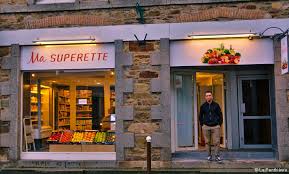 Doria préfère passer ses soirées seule.Maman préfère regarder les feuilletons à la télé.p. 83-85périmé = expiredune superette= small supermarketc’est trop l’affiche= it’s obviousla queue= linela sueur = sweatle procès=  trialRépondez :Pourquoi Doria a-t-elle honte pendant sa visite à la superette ?Pourquoi Tante Zohra téléphone souvent à Maman ?Qu’est-ce qui se passe avec Youssef ?Pourquoi « le justice n’est pas juste » selon Doria ?p. 87-90Se rattraper= catch upLa retraite= retirementLa sécu= sécurité socialeUne voyante= fortune teller ; seerUne dégaine= unusual look, outfitUne casquette= capJouer au tiercé= play lotto, gambleChiffonner= to wrinkleGueuler= to yell, complainAvoir du bol = to be luckyLe bac à sable= sand boxLe henné = henna La paume de la main = palmLes grillages = metal fencesLa rouille = rustMenotté = handcuffedVrai ou Faux ?  Donnez des mots/phrases du texte pour se justifier :Youssef va rester en prison pour un an.Les autres fils de Zohra réussissent bien.Hamoudi a des problèmes pour réussir depuis sa période en prison.Doria est surprise que Youssef soit en prison.Une voyante a vu un autre avenir pour Maman.Shérif est le nouveau copain de Doria.Il espère être riche, donc il vend des drogues.Maman a la même personnalité que Doria.Doria habitait dans la zone pavillonnaire Rousseau quand elle était petite. Comment est la séparation entre les deux zones ?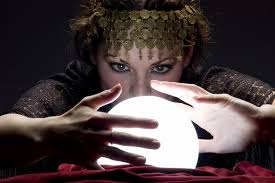 p. 91- 95detenir (detenu) = held ; imprisonedempecher= to preventla poisse = bad luckun appareil dentaire = bracesles retrouvailles= reunionchialer= cry ; bawls’évanouir= to faintla baraque = house (slang)c’est du gâteau = it’s easy (slang)redoubler = fail (in school)le palier= hall, landing (apartment)se tromper= to cheat on (romanticVrai ou Faux ?  Donnez des mots/phrases du texte pour se justifier :Samra a une famille traditionnelle.La famille de Samra la laisse faire ce qu’elle veut.Un jour, Samra s’est echappée.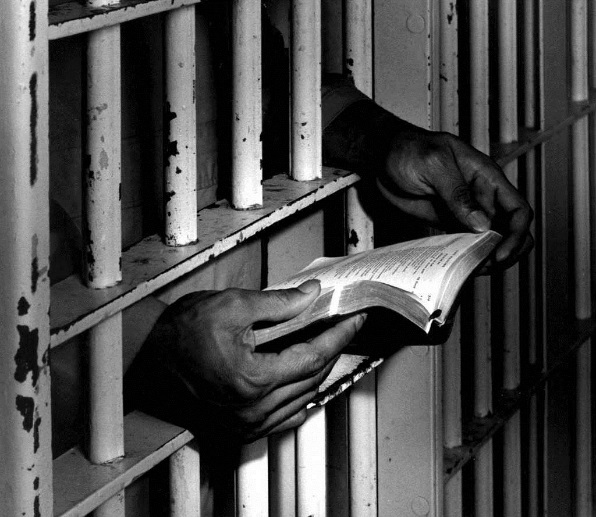 On croit qu’elle est enceinte.Youssef se porte bien en prison.Tante Zohra devient plus forte.Zohra s’inspire des feuilletons.Doria a raté une de ses classes.Pour elle, réussir ne veut pas dire travailler comme secrétaire. Hamoudi a rompu avec sa copine.